BMW MOTORRAD R 1250 GS Adventure, 100kWWB10J5102KZE99083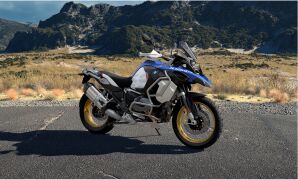 Barvalight-white/racing-blue met/racing-redZvláštní výbavy z výroby:0182 DTC0191 Dynamic ESA0192 LED světlomet0193 Keyless Ride019A HP sportovní tlumič hluku0202 Denní světlomet0222 Asistent řazení Pro0224 Jízdní režimy Pro0230 Komfortní paket0233 Paket Touring0235 Paket Dynamik0272 Příprava navigační zařízení0340 Sběrné výfukové potrubí chromované0380 Návod k obsluze německy0413 Spolujezdec paket0456 Paket K 75S marrakesch-rot0519 Vyhřívané rukojeti0530 Kontrola tlaku v pneumatikách0538 Regulace rychlosti0562 Přídavný světlomet0590 Směrové světlo LED bílé05AC ABS PRO0680 Držák kufru kufr hliník06AC Inteligentní nouzové volání06AE Teleservices0748 Provedení Německo08CA EU rozsah